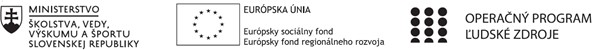 Správa o činnosti pedagogického klubuPrílohy:Prezenčná listina zo stretnutia pedagogického klubu.Fotodokumentácia.Príloha správy o činnosti pedagogického klubuPREZENČNÁ LISTINAMiesto konania stretnutia: Online cez MS TeamsDátum konania stretnutia: 09. 11. 2020Trvanie stretnutia: od 16:00 hod 	do 19:00 hodZoznam účastníkov/členov pedagogického klubu:Meno prizvaných odborníkov/iných účastníkov, ktorí nie sú členmi pedagogického klubu a podpis/y:Príloha správy o činnosti pedagogického klubuFotodokumentácia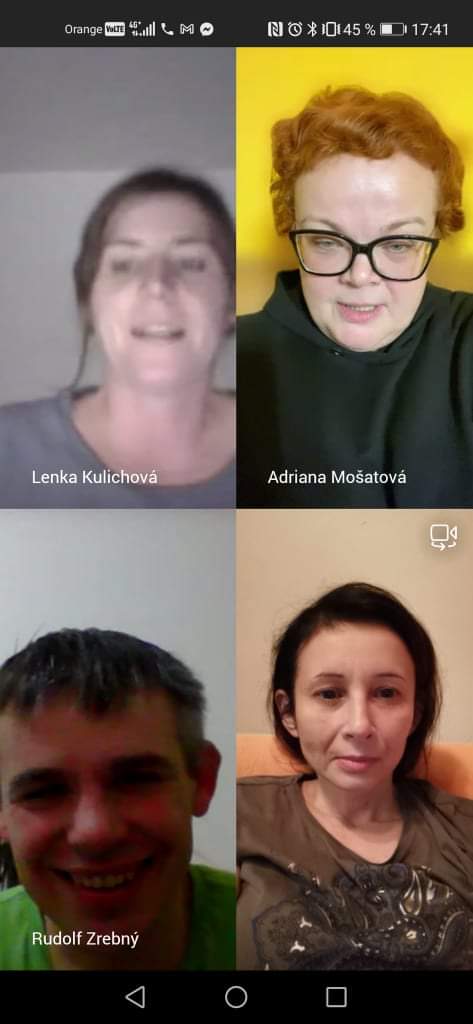 1. 	Prioritná osVzdelávanie2. 	Špecifický cieľ1.1.1 Zvýšiť inkluzívnosť a rovnaký prístup kukvalitnému vzdelávaniu a zlepšiť výsledky a kompetencie detí a žiakov3. 	PrijímateľObchodná akadémia v Žiline4. 	Názov projektuOdbornosťou držíme krok s budúcnosťou5. 	Kód projektu ITMS2014+312011Z8306. 	Názov pedagogického klubuPedagogický klub vyučujúcich matematiky, informatiky a slovenského jazyka a literatúry7. 	Dátum stretnutia pedagogického klubu09. 11. 20208. 	Miesto stretnutia pedagogického klubuOnline cez MS Teams9. 	Meno koordinátora pedagogického klubuIng. Rudolf Zrebný10. 	Odkaz na webové sídlo zverejnenej správywww.oavoza.sk11. Manažérske zhrnutie: Na stretnutí pedagogického klubu sa členovia venovali príčinám zhoršujúcich sa výsledkov v medzinárodnom testovaní PISA (fenomén bibliofóbie alebo tzv. a-gramotnosti, zmena voľného času a záujmov žiakov/mládeže/dospelých, chýba vôľa k námahe, cviku, sebadisciplíne, využívanie internetu iba na zábavu, uprednostnenie TV pred čítaním)                            12. Hlavné body, témy stretnutia, zhrnutie priebehu stretnutiaPrivítanie členov pedagogického klubuOboznámenie sa s rámcovým programom stretnutiaPrezentácia výsledkov merania PISA 2018, kde  boli prvý krát zaradené globálne kompetencie žiakov, ktoré sa definujú ako schopnosť zhodnotiť lokálne, globálne a medzikultúrne otázky, a takto porozumieť postojom iných ľudí, ich pohľadu na svet okolo nás a vyhodnotiť ich, s cieľom zapájať sa do otvorených, primeraných a efektívnych interakcií s ľuďmi z iných kultúr a konať pre blaho všetkých a trvalo udržateľný rozvoj. Medzinárodný výskum globálnych kompetencií hodnotí nielen vedomosti a zručnosti žiakov, ale zameriava sa aj na ich postoje a hodnoty.Diskusia – členovia klubu diskutovali o príčinách nižšej úspešnosti žiakov Slovenska v porovnaní so žiakmi z iných zúčastnených krajín. Zamerali sa na identifikovanie problémových oblastí a na možnosti ako zlepšiť globálne kompetencie  žiakov jednak v rámci jednotlivých predmetov a jednak v rámci medzipredmetových vzťahov.13. Závery a odporúčania:Venovať zvýšenú pozornosť medzipredmetovým vzťahom a v rámci vyučovania jednotlivých predmetov častejšie využívať úlohy zamerané na problematiku preberanú na vyučovacích hodinách iných predmetov.14.	Vypracoval (meno, priezvisko)Ing. Jana Pevná15.	Dátum09. 11. 202016.	Podpis17.	Schválil (meno, priezvisko)JUDr. Jana Tomaníčková18.	Dátum09. 11. 202019.	PodpisPrioritná os:VzdelávanieŠpecifický cieľ:1 . 1 . 1 Zvýšiť inkluzívnosť a rovnaký prístup ku kvalitnému vzdelávaniu a zlepšiť výsledky a kompetencie detí ažiakovPrijímateľ:Obchodná akadémia v ŽilineNázov projektu:Odbornosťou držíme krok s budúcnosťouKód ITMS projektu:312011Z830Názov pedagogického klubu:Pedagogický klub vyučujúcich matematiky, informatiky a slovenského jazyka a literatúryč.Meno a priezviskoPodpisInštitúcia1.Ing. Rudolf ZrebnýOA v Žiline2.PaedDr. Lenka KulichováOA v Žiline3.Mgr. Adriana MošatováOA v Žiline4.Ing. Jana PevnáOA v Žilineč.Meno a priezviskoPodpisInštitúcia